CONSTANCIA DE NO REALIZACION No. 215-2022 CLASE DE AUDIENCIA IMPUTACIONDELITO ACCESO CARNAL ABUSIVO CON MENOR DE 14 AÑOSIMPUTACIONDespacho: Se deja constancia de la instalación de la audiencia de manera virtual y se procedió a verificar la asistencia de las partes, habiendo comparecido la delegada fiscal, el indiciado y el representante de víctimas. Diligencia que no es posible adelantar ante la no comparecencia de la defensa, es así que no se integró el contradictorio, por lo tanto, no es posible adelantar la audiencia de formulación de imputación. De otra parte, si persiste el interés por parte de la Fiscalía deberá radicar nuevamente la solicitud al Centro de Servicios. Las partes sin observacionesSE TERMINA SIENDO LAS 8:30 A.M. 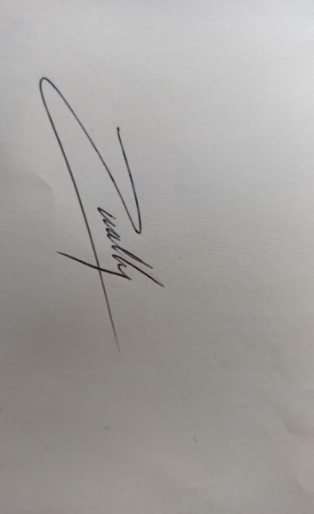 ZULLY ROTAVISTA VALDERRAMASecretaria Link de audiencia: CUI 110016000019200804711 NI 214302-20221108_082412-Grabación de la reunión.mp4DIA MES AÑO LUGAR C.U.I. C.U.I. N.I SALA 0811 2022 PALOQUEMAO 110016000019200804711110016000019200804711214302VIRTUAL JUEZ:  JOSE ANDERSON BELTRÁN TÉLLEZ JUEZ:  JOSE ANDERSON BELTRÁN TÉLLEZ JUEZ:  JOSE ANDERSON BELTRÁN TÉLLEZ JUEZ:  JOSE ANDERSON BELTRÁN TÉLLEZ JUEZ:  JOSE ANDERSON BELTRÁN TÉLLEZ Carrera 28 A No. 18 A - 67 Carrera 28 A No. 18 A - 67 Carrera 28 A No. 18 A - 67 FISCAL:  CLAUDIA PIEDAD GONZALEZ MUÑOZFiscal 161 Seccional FISCAL:  CLAUDIA PIEDAD GONZALEZ MUÑOZFiscal 161 Seccional FISCAL:  CLAUDIA PIEDAD GONZALEZ MUÑOZFiscal 161 Seccional FISCAL:  CLAUDIA PIEDAD GONZALEZ MUÑOZFiscal 161 Seccional FISCAL:  CLAUDIA PIEDAD GONZALEZ MUÑOZFiscal 161 Seccional piedad.gonzalez@fiscalia.gov.copiedad.gonzalez@fiscalia.gov.copiedad.gonzalez@fiscalia.gov.coMINISTERIO PUBLICO:LINA MARCELA MARRUGO ROMEROMINISTERIO PUBLICO:LINA MARCELA MARRUGO ROMEROMINISTERIO PUBLICO:LINA MARCELA MARRUGO ROMEROMINISTERIO PUBLICO:LINA MARCELA MARRUGO ROMEROMINISTERIO PUBLICO:LINA MARCELA MARRUGO ROMEROlmmarrugo@procuraduria.gov.co(NO COMAPRECIÓ)lmmarrugo@procuraduria.gov.co(NO COMAPRECIÓ)lmmarrugo@procuraduria.gov.co(NO COMAPRECIÓ)Acusado EDGAR HUMBERTO OZUNA SANCHEZ Acusado EDGAR HUMBERTO OZUNA SANCHEZ Acusado EDGAR HUMBERTO OZUNA SANCHEZ Acusado EDGAR HUMBERTO OZUNA SANCHEZ Acusado EDGAR HUMBERTO OZUNA SANCHEZ trevisocolombia10@gmail.comCRA 121 A No. 22l -45trevisocolombia10@gmail.comCRA 121 A No. 22l -45trevisocolombia10@gmail.comCRA 121 A No. 22l -45REPRESENTANTE DE VICTIMASLUIS CARLOS RODRIGUEZ PULIDOREPRESENTANTE DE VICTIMASLUIS CARLOS RODRIGUEZ PULIDOREPRESENTANTE DE VICTIMASLUIS CARLOS RODRIGUEZ PULIDOREPRESENTANTE DE VICTIMASLUIS CARLOS RODRIGUEZ PULIDOREPRESENTANTE DE VICTIMASLUIS CARLOS RODRIGUEZ PULIDOluisk-1969@hotmail.comluisk-1969@hotmail.comluisk-1969@hotmail.comPeticiones: Varias. Peticiones: Varias. Peticiones: Varias. Peticiones: Varias. Peticiones: Varias. Carácter: Pública. Carácter: Pública. Carácter: Pública. Inicio: 8:24 A.M. Inicio: 8:24 A.M. Inicio: 8:24 A.M. Inicio: 8:24 A.M. Inicio: 8:24 A.M. Finalización: 8:30 A.M. Finalización: 8:30 A.M. Finalización: 8:30 A.M. 